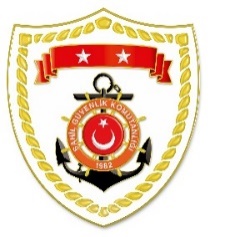 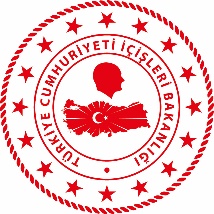 SG Karadeniz Bölge KomutanlığıSG Ege Deniz Bölge KomutanlığıS.
NoTARİHMEVKİ VE ZAMANKURTARILAN SAYISIKURTARILAN/YEDEKLENEN TEKNE SAYISIAÇIKLAMA119 Ocak 2023SAKARYA/Karasu17.45--Karasu açıklarında başlatılan arama faaliyetlerine sahil güvenlik görevlerinden istifade ile devam edilmektedir.S.
NoTARİHMEVKİ VE ZAMANKURTARILAN SAYISIKURTARILAN/YEDEKLENEN TEKNE SAYISIAÇIKLAMA126 Ocak 2023ÇANAKKALE/Ayvacık02.5040-Ayvacık açıklarında motor arızası nedeni ile sürüklenen ve yardım talebinde bulunan lastik bot içerisindeki 40 düzensiz göçmen kurtarılmıştır.226 Ocak 2023İZMİR/Dikili09.4024-Dikili açıklarında Yunanistan unsurları tarafından Türk Karasularına geri itilen can salı içerisindeki 24 düzensiz göçmen kurtarılmıştır.